                                   Компания «Мастер-Кабель Украина»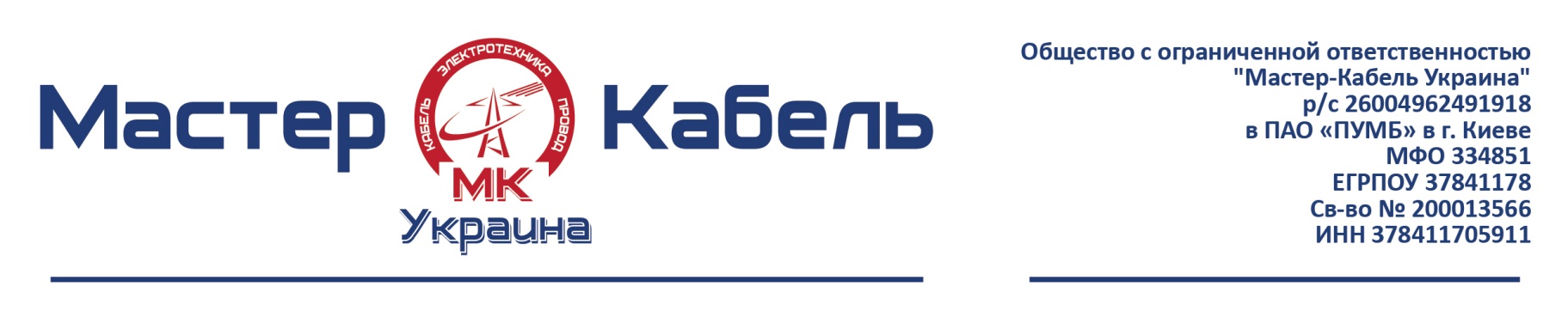 ведущий поставщик кабельно-проводниковой и электротехнической продукции на рынке Украины.     Стабильная и динамично развивающаяся компания «Мастер-Кабель Украина» специализируется на оптовой ирозничной продаже кабельно-проводниковой и электротехнической продукции. За годы работы мы зарекомендовалисебя надежным и серьезным поставщиком продукции данного направления. Приобретен богатый опыт работы ипрочные связи с крупными отечественными и зарубежными производителями, позволяющие нам предлагать широкийассортимент, высокое качество и самые низкие цены на кабельно-проводниковую и электротехническую продукцию.Компания «Мастер-Кабель Украина» предлагаетполный ассортимент ведущих производителей электротехнической продукцииIEK, EATON, СКАТ, DKC, VIKO, Термофит, Фаберпласт В ассортимент нашей компании входит следующая продукция:Модульное оборудование: автоматические выключатели до 100А, устройства защиты от диф. тока, корпуса модульные. Силовые автоматические выключатели.Стабилизаторы напряжения. Шкафы и аксессуары: щиты с монтажной панелью, сборные шкафы, шины, изоляторы, сальники, клеммные зажимы, ЯТП.Кабеленесущие системы: кабель-каналы,  трубы гладкие жесткие, труба гофрированная, труба двустенная, металлорукав, лоток металлический прокатный, лоток проволочный.Коммутационное оборудование: контакторы до 95А, контакторы до 640А, реле. Светосигнальные индикаторы, кнопки управления.Силовые разъемы.Инструмент для обжима и резки кабеля.Изделия для монтажа электропроводки: наконечники, хомуты, зажимы винтовые, термоусадка, изолента, монтажные коробки, арматура для СИП, инсталляция, коробки установочные.Светотехническая продукция: промышленное освещение, уличное освещение, бытовое освещение.Муфты соединительные и концевые.Приглашаем к взаимовыгодному сотрудничествуС уважением  ООО «Мастер-кабель Украина»Отдел сбыта Макеевка+38 (066) 433 32 33, +38 (098) 339 39 39, +38 (063) 255 35 55, e-mail: cabel-provod@i.ua